Event: Titus 2Hostess: Sister Yemina Topic: Renew Your Mind and Play Your Role Date: March 16, 2022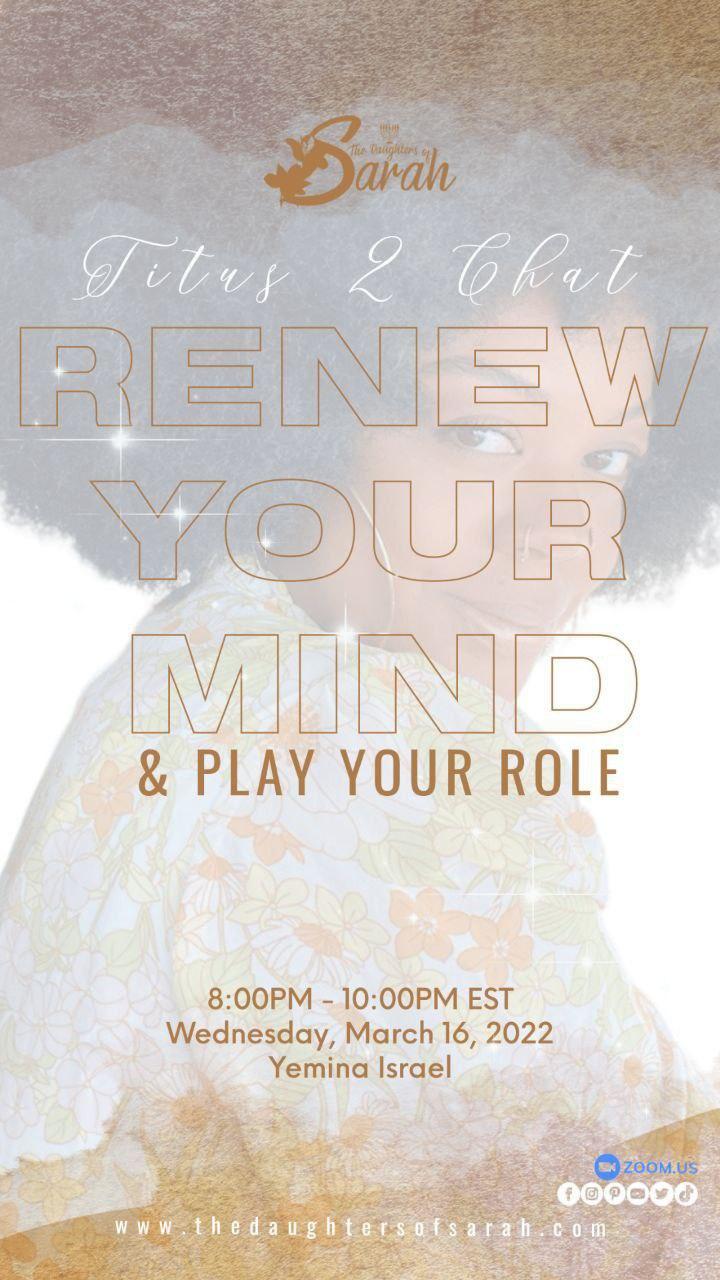 Sister YeminaRomans 12:2 (KJV) And be not conformed to this world: but be ye transformed by the renewing of your mind, that ye may prove what is that good, and acceptable, and perfect, will of God.We must renew our minds. When you come into the truth, the way you used to think in the world must change. First thing we do coming into truth as women:Get rid of pants. Put fringes on. Wear headwraps. Stop eating unclean food. It is time to work on the inside. We can’t renew our minds if you are unwilling to apply the scriptures. 2 Corinthians 13:5 (KJV) Examine yourselves, whether ye be in the faith; prove your own selves. Know ye not your own selves, how that Jesus Christ is in you, except ye be reprobates?We examine everybody else except our own selves.Prove yourself against scriptures You prove yourself wrong when you talk back to your lord.In order to renew your mind, you must know what’s in your mind. Ephesians 4:22 (KJV) That ye put off concerning the former conversation the old man, which is corrupt according to the deceitful lusts;We have deceitful lusts in us. Ephesians 4:23 (KJV) And be renewed in the spirit of your mind;The Most High is telling us over and over to renew our minds.Ephesians 4:24 (KJV) And that ye put on the new man, which after God is created in righteousness and true holiness.The new person that you're trying to become must be created in righteousness and holiness.Does this scripture describe you right now? You must put off concerning the former conversation. Has your conversation changed, or are you still calling your lord and your kids out of their names?Do you even call your lord, lord? Are you talking down to your children?Do you talk down to your Lord? Do you roll your eyes behind his back?Do you do what your lord says?The first thing you have to know is that you don't know anything.1 Corinthians 8:2 (KJV) And if any man think that he knoweth any thing, he knoweth nothing yet as he ought to know.Many of us come in, and we think that we know how to be a wife, that we know how to be a mother. You have all these preconceived notions that you come in here with.You don't know anything. Trust me, throw them in the trash. Put everything you know prior to being in this truth in the trash can.You don’t think that you can improve, and you think you have it all down, sister you are on the wrong path, you are not renewing your mind.I examined myself, against the scriptures, what I needed work on.I did not know how to be a righteous Israelite mother, according to the Scriptures.You are not a grown woman; you are a child, and you have to let the word of God raise you.1 Peter 2:1-2 (KJV) Wherefore laying aside all malice, and all guile, and hypocrisies, and envies, and all evil speakings, [2] As newborn babes, desire the sincere milk of the word, that ye may grow thereby:The Most High says you need to come to this truth as a baby, and you need to get the basics.You’ve been lied to your whole life by Esau, pastors, family, friends, and people on your job.You submitted a signed contract when you came to the truth:You agree to cook, clean, wash dishes, take care of children and get a job if you had to.You agree to take care another adult of the opposite sex.You agree to put him before the children. You agree to not only wash his clothes, but to gather them from all around the house.You agree to iron his clothes.You agree to be a sounding board for his ideas; be his cheerleader.You agree to encourage him, and not discourage him.You agree to be corrected by him, and do whatever he says, in righteousness.You agree to have sex with him when you’re tired, angry, confused, excited, hot, cold, depressed, stressed, sad, and when you’re pregnant.You also agree to have sex with him when he has all those feelings too.You agree to clip his toenails and groom his beard if he asks. You signed up for whatever your lord wants. You signed the contract and agreed to it. Everyone has their own contract. 1 Timothy 5:14 (KJV) I will therefore that the younger women marry, bear children, guide the house, give none occasion to the adversary to speak reproachfully.If someone speaks reproachfully about you, you are not fulfilling your contract. Genesis 2:18-24 (KJV) And the LORD God said, It is not good that the man should be alone; I will make him an help meet for him. [19] And out of the ground the LORD God formed every beast of the field, and every fowl of the air; and brought them unto Adam to see what he would call them: and whatsoever Adam called every living creature, that was the name thereof. [20] And Adam gave names to all cattle, and to the fowl of the air, and to every beast of the field; but for Adam there was not found an help meet for him. [21] And the LORD God caused a deep sleep to fall upon Adam, and he slept: and he took one of his ribs, and closed up the flesh instead thereof; [22] And the rib, which the LORD God had taken from man, made he a woman, and brought her unto the man. [23] And Adam said, This is now bone of my bones, and flesh of my flesh: she shall be called Woman, because she was taken out of Man. [24] Therefore shall a man leave his father and his mother, and shall cleave unto his wife: and they shall be one flesh.We came out of man to be his help meet. We are woman because we are of man.God said you know what, he needs a help meet. Okay, go to sleep I'm going to take your little rib, and you're going to have your help meet.Here we are, that's your role.If you can’t accept that, then your mind has not been renewed.Most of us have not accepted the terms and conditions of our contract.It’s the end of the world and you are still arguing about dumb stuffAre you seriously arguing about he’s not spending time with you? Are you still angry about him leaving toilet seat up? Are you upset over things we can let roll off our backs? Are we still mad he hurt your feelings?The time is going to come were wish that the toilet seat was a problem. Leadership warned us that things are going to get bad, and you are still angry about foolish things? Those things are vanity. You can lose our lord, children, and family. Quote Sis Shamarah - Don’t win the battle to lose the war.What is your role?Prepare Stockpile food and medicine Watch videos how to properly store food Gather sisters to do a canning class Remember what we read in 1 Timothy 5:14, you are supposed to be ordering the home.You need to make sure you've got enough food to make it if there is a famine.You need to have enough medicines and things. Watch videos on the proper way to store food on YouTube. Lookup other resources outside of YouTube.Discipline Your Children. There is no back talking from you or the children.Have the children in order. Ecclesiasticus 30:8 (Apocrypha) An horse not broken becometh headstrong: and a child left to himself will be wilful.Don’t let your children be to themselves for hours and hours. They come out for food only. You can’t tell them nothing because they are headstrong Ecclesiasticus 30:9 (Apocrypha) Cocker thy child, and he shall make thee afraid: play with him, and he will bring thee to heaviness.All videos these children cursing out adults and the comments like it When you play with your children will bring you to heaviness Ecclesiasticus 30:10-13 (Apocrypha) Laugh not with him, lest thou have sorrow with him, and lest thou gnash thy teeth in the end. [11] Give him no liberty in his youth, and wink not at his follies. [12] Bow down his neck while he is young, and beat him on the sides while he is a child, lest he wax stubborn, and be disobedient unto thee, and so bring sorrow to thine heart. [13] Chastise thy son, and hold him to labour, lest his lewd behaviour be an offence unto thee.Children need to have chores. Start preparing to teach your children. Teach them what’s going when it’s age appropriate.You must instil fear in them early.Don’t allow children to play anytime they want.There is a time and place for everything. Children need boundaries.Whose vision are you serving? Video title: Traditional Wife’s Message to “Boss Chicks” This will shock youVideo: https://youtu.be/Fg5VV3qfsrs 6:48 mins - 8:21 mins We work hard to make Esau wealthier on this earth. The man in video had a vision to have a family business so his wife can work from home and support his vision. You need to know your lord's vision; support his business. Ephesians 5:22 (KJV) Wives, submit yourselves unto your own husbands, as unto the Lord.Submit self to your lord and his vision. Ephesians 5:23 (KJV) For the husband is the head of the wife, even as Christ is the head of the church: and he is the saviour of the body.Ask your lord what his vision is for the family; know your lord's vision. Find out his vision before marriage. Be there to support his vision. Your role is not to be pressuring him and being aggressive. You can’t pressure him to get a new job. You can’t pressure him to have a vision about what you think. Assure your lord, whatever he decides to do you will support him. You married as ashy black man but he’s being made a God, don’t miss the transformationVideo title: Traditional Wife’s Message to “Boss Chicks” This will shock youVideo: https://youtu.be/Fg5VV3qfsrs Leadership and leadership wives teach us that the men are being transformed into gods on this earth.We must be submissive to our lords. We must accept the man we married. You have this imperfect man you’re living with, and you must still fulfil the duties of the contract. Everybody’s contract is different go back and find out what motivates your husband.How you do you get your man to respond to do things you know he can be better?He’s being made into a man of God, and you must be patient.What is your role?1 Peter 2:18 (KJV) Servants, be subject to your masters with all fear; not only to the good and gentle, but also to the froward.If your lord corrects you, be thankful for it. When you call for counsel, ask how you can help him. Learn how to encourage him and build him up. You can get your husband to do what you want him to do, righteously. IUIC Class suggestion: Deep into the Matrix of Marriage Do you want the kingdom?1 Peter 3:1-2 (KJV) Likewise, ye wives, be in subjection to your own husbands; that, if any obey not the word, they also may without the word be won by the conversation of the wives; [2] While they behold your chaste conversation coupled with fear.Fear the Lord. 1 Peter 3:3 (KJV) Whose adorning let it not be that outward adorning of plaiting the hair, and of wearing of gold, or of putting on of apparel;Your outer appearance is not going to win him over forever. Are you speaking life into your lord or opting to looking cute?1 Peter 3:4-6 (KJV) But let it be the hidden man of the heart, in that which is not corruptible, even the ornament of a meek and quiet spirit, which is in the sight of God of great price. [5] For after this manner in the old time the holy women also, who trusted in God, adorned themselves, being in subjection unto their own husbands: [6] Even as Sara obeyed Abraham, calling him lord: whose daughters ye are, as long as ye do well, and are not afraid with any amazement.This whole chapter is your role when dealing with your lord. Foremothers example: Sarah - ask her lord to get rid of the maids and Abraham said no, and God had to intervene. Abigail - her lord was a fool Esther- married a man who not an Israelite man in order to save her people. Judith - spoke up to the elders and she stepped up eloquently. Anna - her lord accused her of stealing and she reminded him how great he was. Ecclesiasticus 2:12-18 (Apocrypha) Woe be to fearful hearts, and faint hands, and the sinner that goeth two ways! [13] Woe unto him that is fainthearted! for he believeth not; therefore shall he not be defended. [14] Woe unto you that have lost patience! and what will ye do when the Lord shall visit you? [15] They that fear the Lord will not disobey his Word; and they that love him will keep his ways. [16] They that fear the Lord will seek that which is well, pleasing unto him; and they that love him shall be filled with the law. [17] They that fear the Lord will prepare their hearts, and humble their souls in his sight, [18] Saying, We will fall into the hands of the Lord, and not into the hands of men: for as his majesty is, so is his mercy.Woe unto you if you don’t stick around for the transformation. Be the best wife you can be. Serve him to the point that he thinks he needs you. You should want to be missed if the Lord takes you from this earth; you want your children to feel the same way. This is the type of Israelite women we need to become. Children are not your counsellors or spouseDon’t involve your children in your drama.  Children should not be your decisions. Your sons are not your husbands. Ecclesiasticus 3:2 (Apocrypha) For the Lord hath given the father honour over the children, and hath confirmed the authority of the mother over the sons.Single mothers: take your sons to the school as much as possible, and to all events to be around the men.You can be his mother, not his father.You want honor in your old age; you need to start being a woman of honor today. Renew your mind. Either you want a good marriage, or you don’t. Article Title: Samuel L. Jackson and LaTanya Richardson on Their 41-Year Marriage: 'We Made a Pact to Stay Together'https://people.com/movies/samuel-l-jackson-and-latanya-richardson-on-their-41-year-marriage-we-made-a-pact-to-stay-together/?amp=true We are going to stay together. It took some renewing of our minds. They agreed from the beginning they were going to stay together.Put your marriage in perspective. Renew your mind and play your role.You will make it through those hard times, and it will be you who will be able to say I have been married for 41 years.Most High and Christ Bless You All